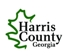 Harris County Recreation BoardMeeting MinutesAug 28, 2020Board Members Present:	Brandon Fletcher, Mike Fuson, Brad Johnson, Joe Valdes, Lee StarlingOthers Present:	Stephen Waskey– Recreation Director, Ashley Marston – Assistant Recreation DirectorBoard Members Absent:	Sondra Moss, Garnett Ray, Thomas Vowell, Steve Felt, Rob GrantCALL TO ORDERThe regular meeting of the Harris County Recreation Board was called to order at 7:08 PM on Aug 28th, 2020 at the Harris County Community Center by Chair Mike Fuson. APPROVAL OF AGENDALee Starling moved to approve the agenda, Brandon Fletcher seconded.  Motion passed unanimously. APPROVAL OF MINUTESJuly 29th minutes:   Lee Starling moved to approve, Joe Valdes seconded. Motion passed unanimously. CHAIRPERSON’S REPORTSent emails to board members for re-approvalLee wants to stay and Sondra wants to stay, both have sent emails back alreadyBrandon wants to stay but has not sent in email yetJoe is unsure if he wants to stay onTREASURER’S REPORT$9,412.12 currently in the bank as of Aug 28 2020Sent emails out for bills owed to rec boardBaseball needs to pay for fall 2019MH owes the mostCurrently $1815 in Magazu fundThe Treasurer’s report was reviewed. Brad Johnson moved to approve, Brandon Fletcher seconded.  Motion passed unanimously. RECREATION DIRECTOR’S REPORTLittle league numbers 8 teeball teams, 7 cball teams, 3 bball teams, 4 aball teams for baseball, unsure about softball, but 30 teams totalstarting games the Tuesday after labor day barricades coming in soonapprox. 250 kids in baseball, unsure about softballSoccerAbout 200 kids signed up (about 100 less than fall 2019Starting games Sept 12th along with the opening day ceremonySoccer complex pavilion completedFlag Football58 players77 cheerleadersStarting practice Mon Aug 31stSwim TeamPractice starting Mon Aug 31stReturn to play guidelinesWent over the guidelines Stephen providedRead through it individuallyBasketball and Wrestling not looking good right now for the upcoming seasonCommunity center opening from 10am-4pm nowNo party rentalsProject list given out and gone over with everyoneNew wifi in the community center and soon to be at Pate/MoultrieOLD BUSINESSMagazu scholarship discussedVideo submission or written essay of “what does HC Rec mean to you”QualificationsMust have been in HC Rec sports to qualifyGood standing in high schoolNo GPA threshold  neededMust submit a video or a written essayMust have 3 referencesMust be a graduating senior1 male and 1 female wins $500 each that is written out as a check to each kid with no mandatory feedback on what it was used forNeed to work on the timelineNeed to workshop it again next month when everyone is presentOctober meeting will discuss how our meetings are run, could be a long meetingNext Meeting Sept 30 at 7pm at HC Rec CenterADJOURNMENTJoe Valdes moved to adjourn the meeting; Brandon Fletcher seconded; unanimously approved.Meeting was adjourned at 8:08pm						______________________________									Mike Fuson, ChairAttest:_______________________________Marston, Assistant Director, HC Recreation Department